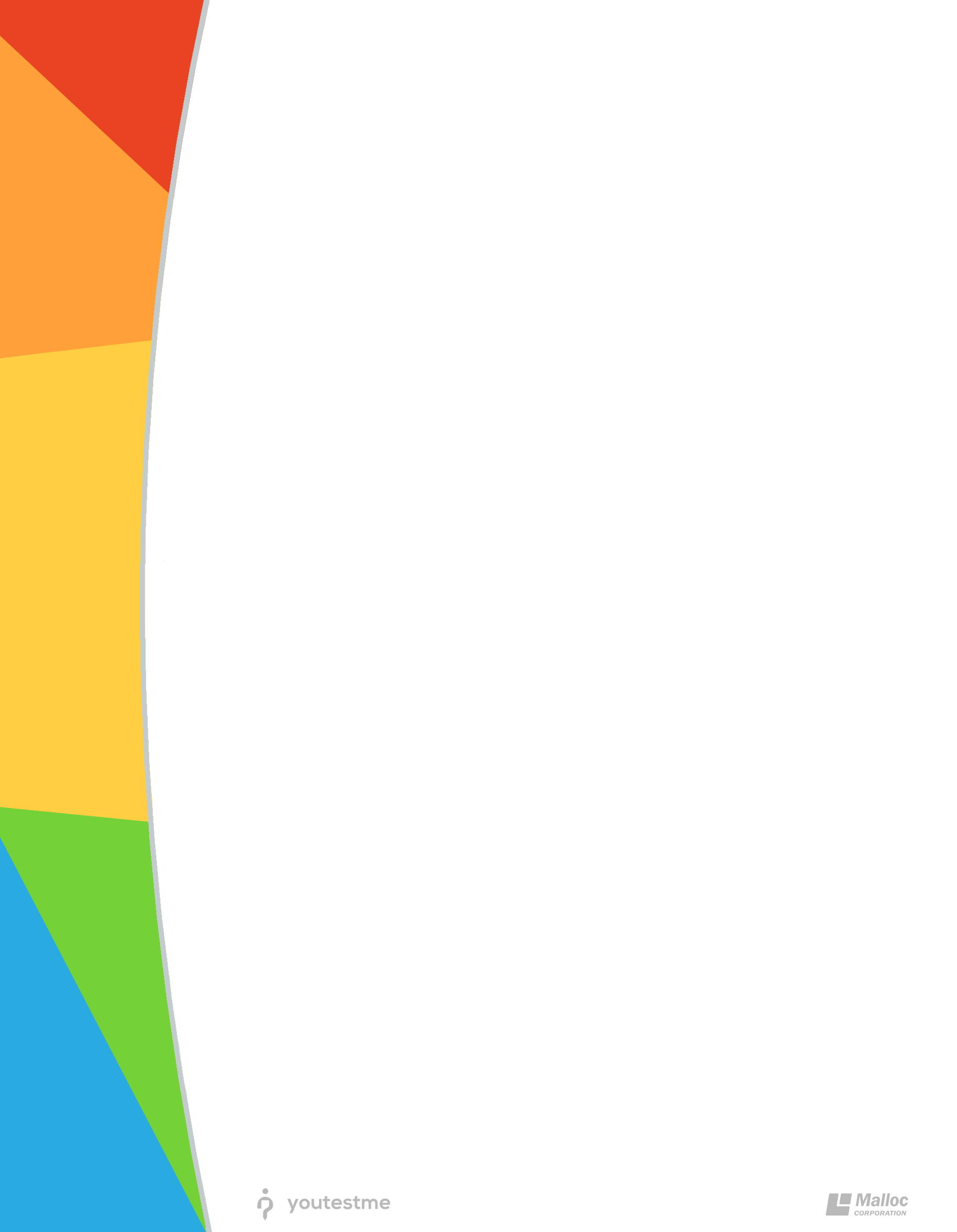 IntroductionThis document explains the details of the restore procedure of YouTestMe application from a snapshot.  Snapshot is a convenient way of creating a light backup of the Virtual Machine, so we can easily roll back to a specific point in time.Important note: We strongly suggest that you perform a snapshot of YouTestMe Virtual Machine before applying any changes.VMware clientShutdown the YouTestMe Virtual Machine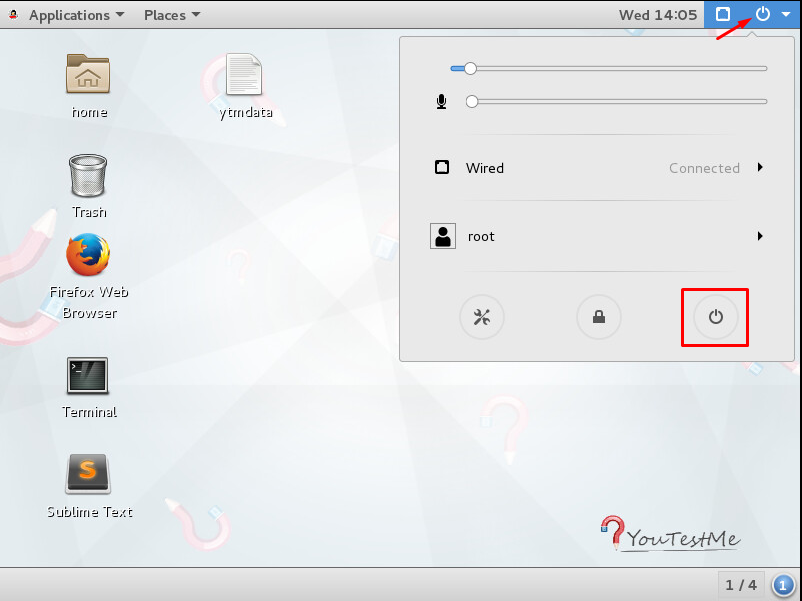 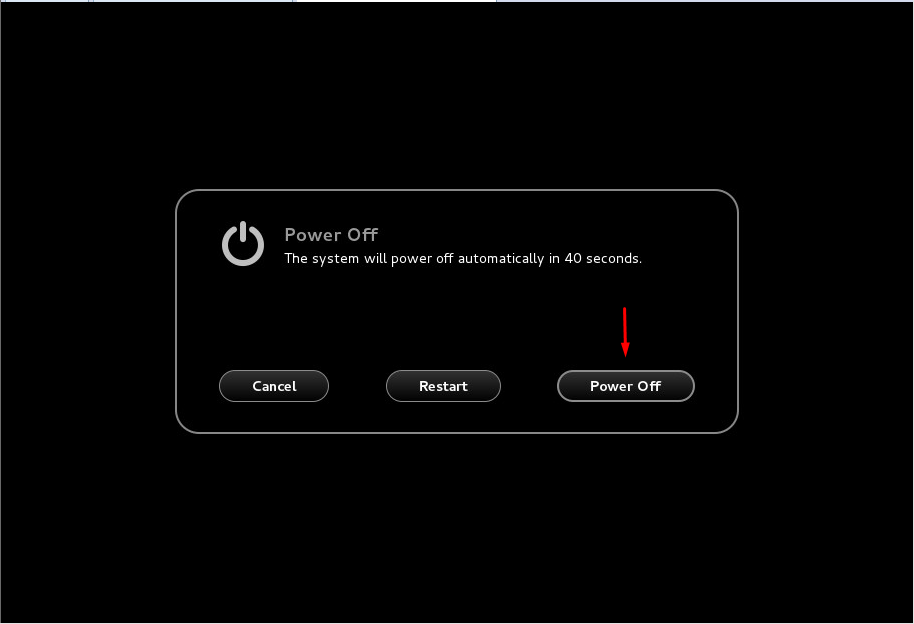 Perform restore operation Select YouTestMe Virtual Machine from the list on the left side of the virtualization software and select this option: VM -> Snapshot -> Revert to Snapshot: SNAPSHOT-NAME where SNAPSHOT-NAME is the name of your last snapshot (see the picture below)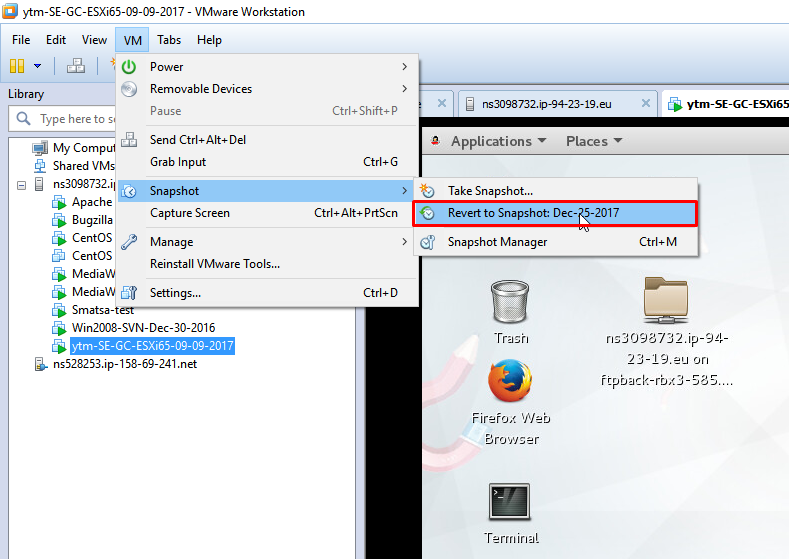 Power on YouTestMe Virtual Machine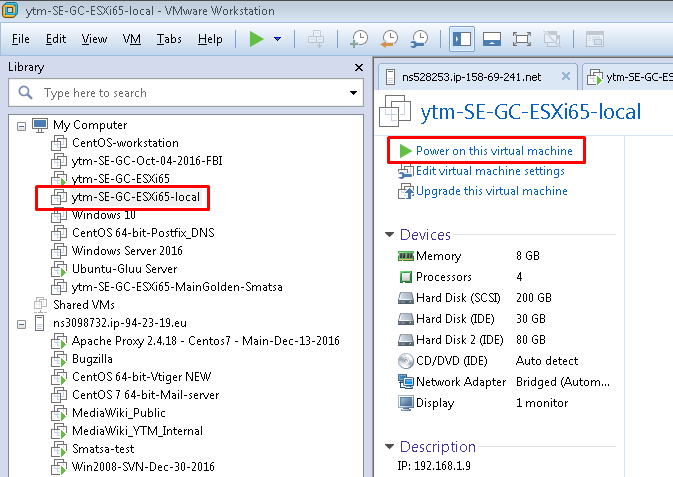 VirtualBox1. Power off YouTestMe Virtual Machine2. Select specific snapshot and click “Restore” button (see the picture below)3. Power on YouTestMe Virtual Machine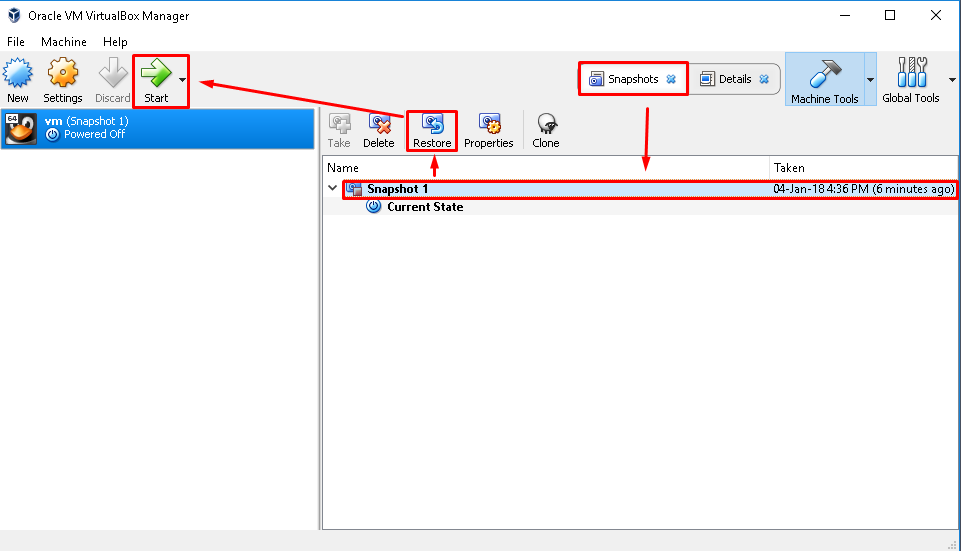 VMware vSphere client1. Power off YouTestMe Virtual Machine2. Select specific snapshot and click “Go to” button (see the pictures below)3. Power on YouTestMe Virtual Machine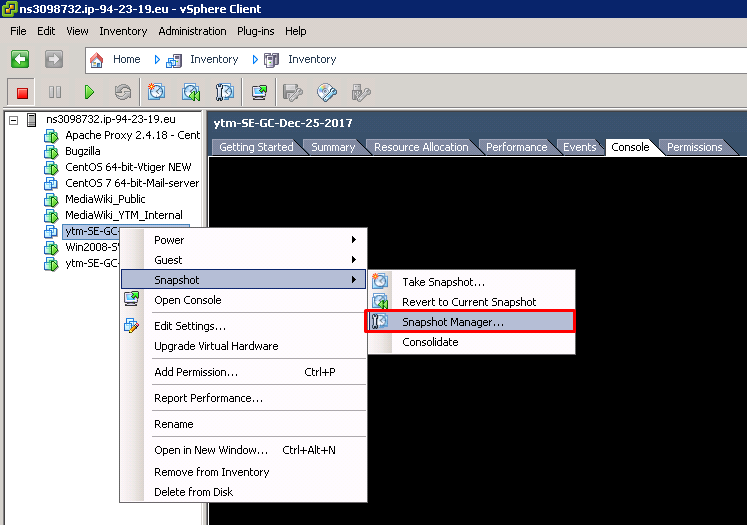 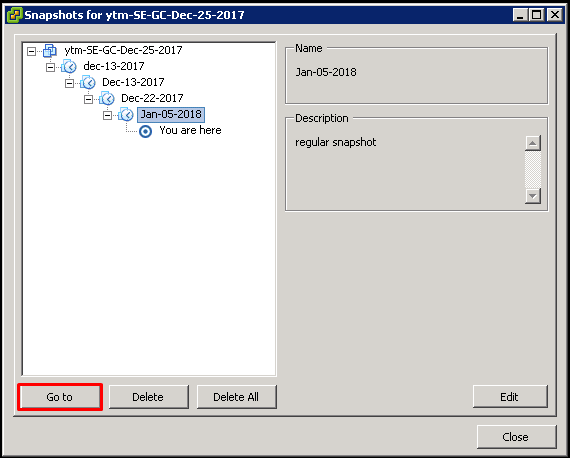 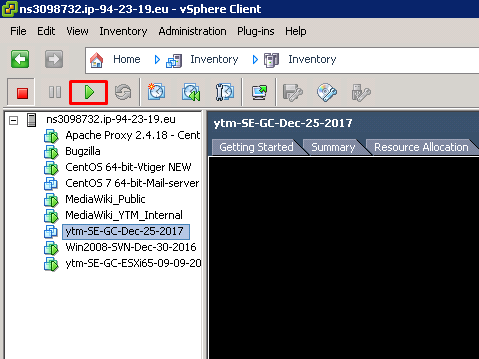 ContactIn case you have any difficulties, contact us at support@youtestme.com and our Team can help you with any issue you encounter.